TAILLE-HAIE - FICHE MACHINETAILLE-HAIE - FICHE MACHINETAILLE-HAIE - FICHE MACHINETAILLE-HAIE - FICHE MACHINETAILLE-HAIE - FICHE MACHINE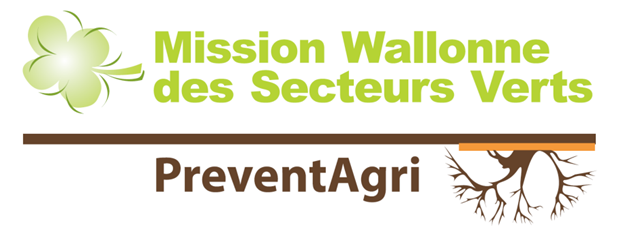 Tel. : 065/61.13.70 – info@preventagri.beTel. : 065/61.13.70 – info@preventagri.beTel. : 065/61.13.70 – info@preventagri.be* Insérez une photo de la machine à la place de ce texte *Cliquez sur insertion  images  sélectionnez votre image  cliquez sur « insérer »Une fois votre image insérée, vérifiez que sa taille soit cohérente avec la taille du document qui est prévu pour une impression recto/verso.Si vous ne mettez pas de photo (ou après avoir inséré une photo), effacez ce texte.* Insérez une photo de la machine à la place de ce texte *Cliquez sur insertion  images  sélectionnez votre image  cliquez sur « insérer »Une fois votre image insérée, vérifiez que sa taille soit cohérente avec la taille du document qui est prévu pour une impression recto/verso.Si vous ne mettez pas de photo (ou après avoir inséré une photo), effacez ce texte.Code identification machine…………………………………………………………Code identification machine…………………………………………………………Code identification machine…………………………………………………………* Insérez une photo de la machine à la place de ce texte *Cliquez sur insertion  images  sélectionnez votre image  cliquez sur « insérer »Une fois votre image insérée, vérifiez que sa taille soit cohérente avec la taille du document qui est prévu pour une impression recto/verso.Si vous ne mettez pas de photo (ou après avoir inséré une photo), effacez ce texte.* Insérez une photo de la machine à la place de ce texte *Cliquez sur insertion  images  sélectionnez votre image  cliquez sur « insérer »Une fois votre image insérée, vérifiez que sa taille soit cohérente avec la taille du document qui est prévu pour une impression recto/verso.Si vous ne mettez pas de photo (ou après avoir inséré une photo), effacez ce texte.Marque : …………………………………………Type : ……………………………………………...Date de mise en service : …………………Marque : …………………………………………Type : ……………………………………………...Date de mise en service : …………………Marque : …………………………………………Type : ……………………………………………...Date de mise en service : …………………* Insérez une photo de la machine à la place de ce texte *Cliquez sur insertion  images  sélectionnez votre image  cliquez sur « insérer »Une fois votre image insérée, vérifiez que sa taille soit cohérente avec la taille du document qui est prévu pour une impression recto/verso.Si vous ne mettez pas de photo (ou après avoir inséré une photo), effacez ce texte.* Insérez une photo de la machine à la place de ce texte *Cliquez sur insertion  images  sélectionnez votre image  cliquez sur « insérer »Une fois votre image insérée, vérifiez que sa taille soit cohérente avec la taille du document qui est prévu pour une impression recto/verso.Si vous ne mettez pas de photo (ou après avoir inséré une photo), effacez ce texte.Équipements deProtection Individuelle :Équipements deProtection Individuelle :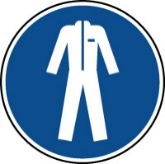 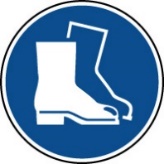 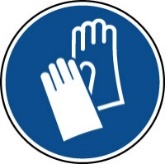 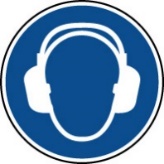 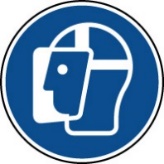 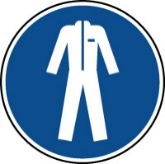 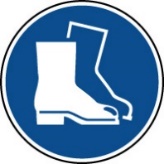 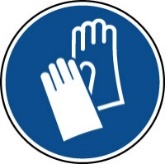 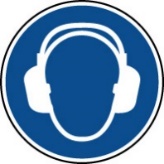 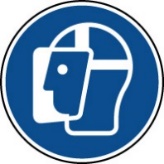 RisquesMachines - OutilsMachines - OutilsBrûlure par contact avec le moteur ou pièce chaude (flexibles, pot d’échappement)Brûlure par contact avec le moteur ou pièce chaude (flexibles, pot d’échappement)RisquesMachines - OutilsMachines - OutilsCoupure par contact avec des parties tranchantes lors de l’utilisation, du transport et de l’entretienCoupure par contact avec des parties tranchantes lors de l’utilisation, du transport et de l’entretienRisquesMachines - OutilsMachines - OutilsProjection de bois, éclats…Projection de bois, éclats…RisquesBruitBruitSurdité ou perte d’acuité auditive dû à une exposition au bruit > 85dB (A)Surdité ou perte d’acuité auditive dû à une exposition au bruit > 85dB (A)RisquesChute de hauteurChute de hauteurLors du travail, travail sur nacelle, échafaudage…Lors du travail, travail sur nacelle, échafaudage…RisquesChute de plain-piedChute de plain-piedDue à l’état du terrain, ou à son encombrement (câbles d’alimentation, outils, matériaux)Due à l’état du terrain, ou à son encombrement (câbles d’alimentation, outils, matériaux)RisquesChute d’objetChute d’objetBranchesBranchesRisquesCirculationCirculationÉcrasement, collision avec un véhicule/ une personne lors du travail, du déplacementÉcrasement, collision avec un véhicule/ une personne lors du travail, du déplacementRisquesÉlectricitéÉlectricitéÉlectrocution/Électrisation due à un mauvais état de l’appareil ou du câble d’alimentation, humidité dans la zone de travail, proximité d’un câble électriqueÉlectrocution/Électrisation due à un mauvais état de l’appareil ou du câble d’alimentation, humidité dans la zone de travail, proximité d’un câble électriqueRisquesManutentionManutentionTrouble Musculo-Squelettique (tendinite, lombalgie) dû à la manipulation de la machine /son alimentation ; posture de travail inadaptée ; mouvements répétitifs ; maintien de la machine au-dessus des épaules ; maintien avec forceTrouble Musculo-Squelettique (tendinite, lombalgie) dû à la manipulation de la machine /son alimentation ; posture de travail inadaptée ; mouvements répétitifs ; maintien de la machine au-dessus des épaules ; maintien avec forceRisquesRisques chimiquesRisques chimiquesIntoxication due à l’inhalation de fumées de combustionIntoxication due à l’inhalation de fumées de combustionRisquesRisques infectieux, parasitaires et biologiquesRisques infectieux, parasitaires et biologiquesZoonoses, allergies, dues à une piqûre de tique ou d’insectes / contact avec des animaux ou déjections ; maladie de Lyme ; tétanos…Zoonoses, allergies, dues à une piqûre de tique ou d’insectes / contact avec des animaux ou déjections ; maladie de Lyme ; tétanos…RisquesVégétauxVégétauxBrûlure, irritation cutanée, allergiesBrûlure, irritation cutanée, allergiesRisquesVibrationsVibrationsTroubles physiques corps entier (tendinites, troubles vertébraux/digestifs/visuels,  fatigue) ; syndrome de Raynaud (en conjonction avec le froid) ; syndrome du canal carpien ; vibrations main-brasTroubles physiques corps entier (tendinites, troubles vertébraux/digestifs/visuels,  fatigue) ; syndrome de Raynaud (en conjonction avec le froid) ; syndrome du canal carpien ; vibrations main-bras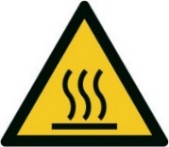 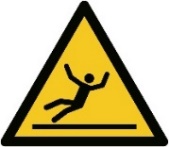 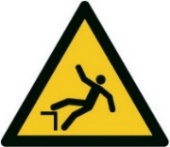 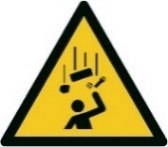 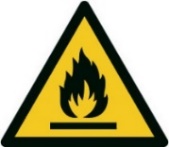 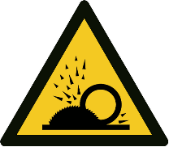 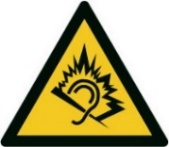 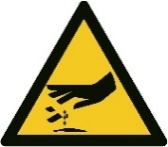 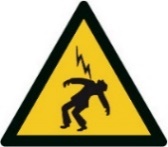 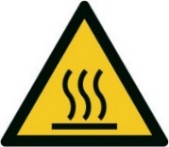 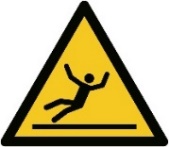 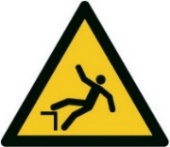 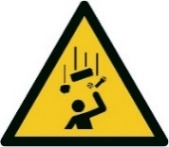 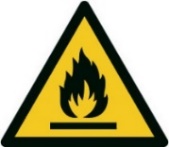 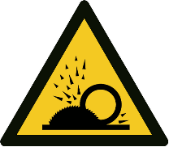 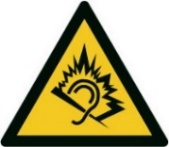 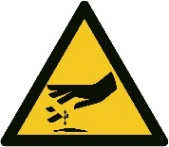 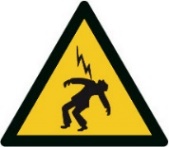 TAILLE-HAIE - FICHE MACHINETAILLE-HAIE - FICHE MACHINETAILLE-HAIE - FICHE MACHINETAILLE-HAIE - FICHE MACHINETAILLE-HAIE - FICHE MACHINEINSTRUCTIONSINSTRUCTIONSINSTRUCTIONSINSTRUCTIONSINSTRUCTIONSMESURES D’URGENCEMESURES D’URGENCEMESURES D’URGENCEMESURES D’URGENCEMESURES D’URGENCEAvertir le responsable (selon la procédure d’urgence fixée) ET avertir les secours (N°112)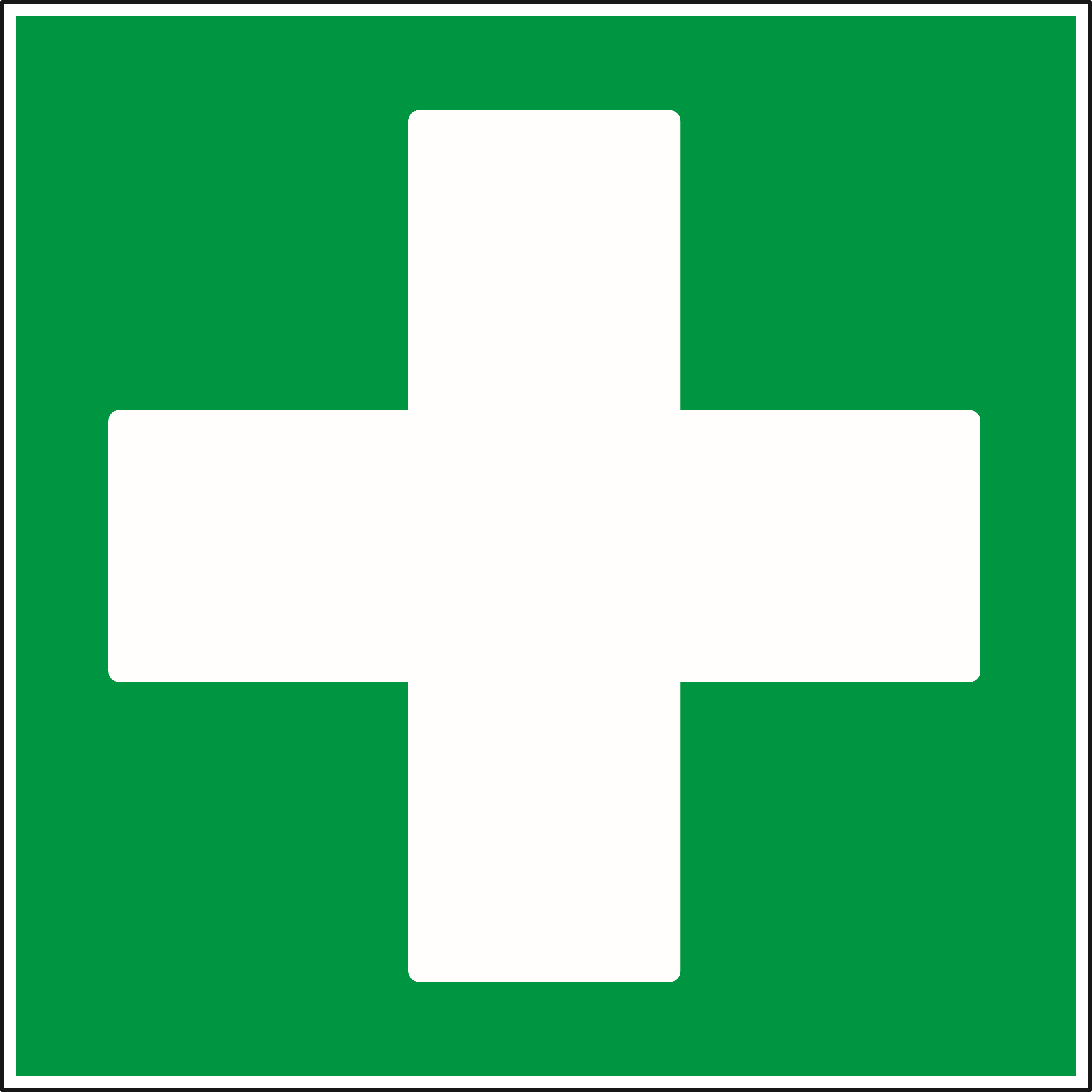 Ne pas déplacer la victimeProcéder aux premiers soins de la victime par une personne compétenteAvertir le responsable (selon la procédure d’urgence fixée) ET avertir les secours (N°112)Ne pas déplacer la victimeProcéder aux premiers soins de la victime par une personne compétenteAvertir le responsable (selon la procédure d’urgence fixée) ET avertir les secours (N°112)Ne pas déplacer la victimeProcéder aux premiers soins de la victime par une personne compétenteAvertir le responsable (selon la procédure d’urgence fixée) ET avertir les secours (N°112)Ne pas déplacer la victimeProcéder aux premiers soins de la victime par une personne compétenteAvertir le responsable (selon la procédure d’urgence fixée) ET avertir les secours (N°112)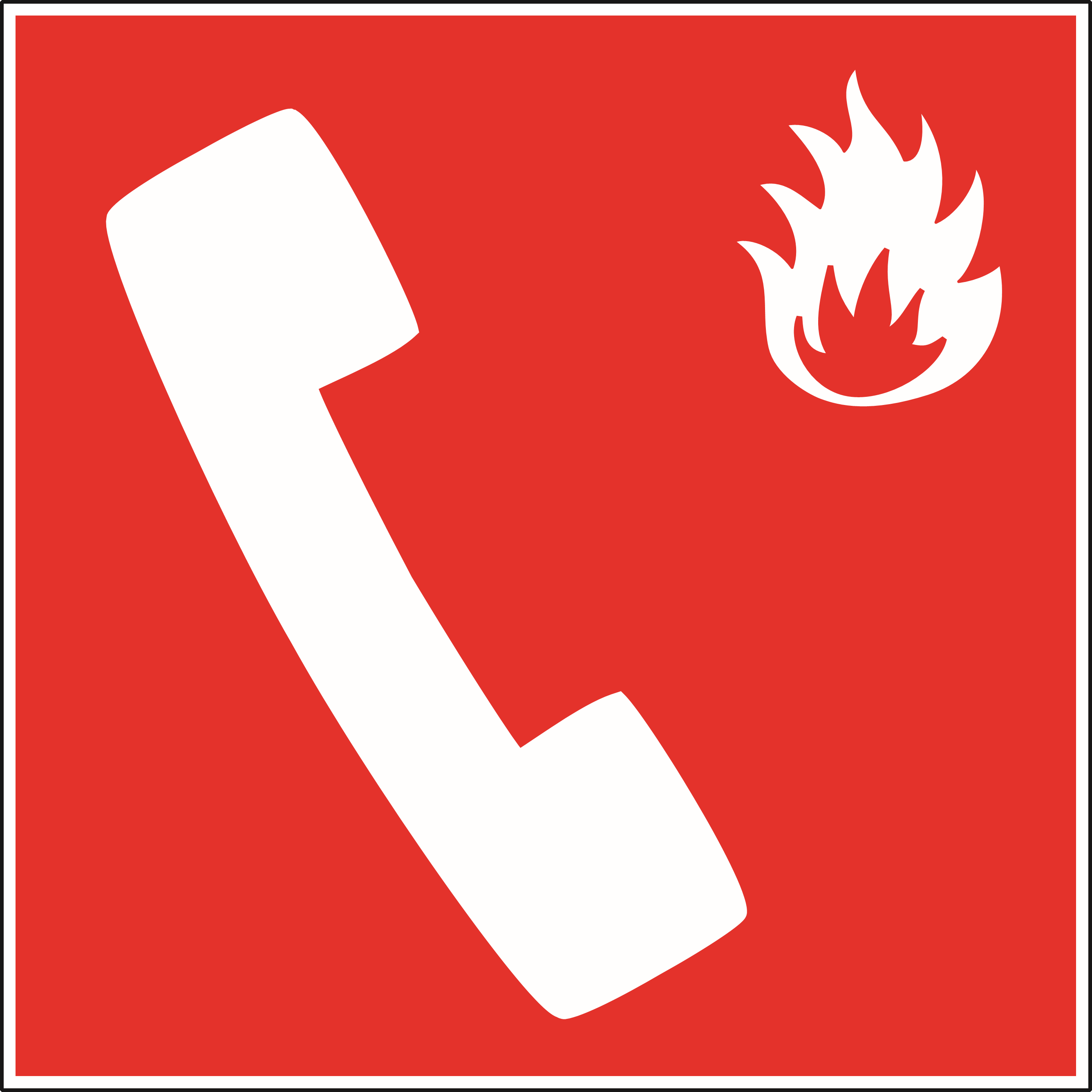 En cas d’incendie, arrêter la machine et éteindre le feu avec un extincteur adéquat